Приложение 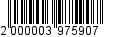 к постановлениюадминистрации от ______________ № ________Состав 
комиссиипо подготовке проектов правил землепользования 
и застройкимуниципальных образований Всеволожского муниципального районаЛенинградской областиПредседатель комиссии:Заместитель председателя комиссии:Секретарь комиссии:Члены комиссии:_____________Матюхина О.Н.- начальник управления архитектуры 
и градостроительстваТарасова Т.А.- начальник отдела архитектуры и строительства МКУ «ЦОФМУ» Всеволожского муниципального районаШелехова Э.П.- ведущий специалист управления архитектуры 
и градостроительстваКовальчук О.В.- Глава МО «Всеволожский муниципальный район» Ленинградской области, депутат МО «Всеволожский муниципальный район» ЛО и МО «Токсовское городское поселение» Всеволожский муниципальный район ЛОКраскова Н.В.- начальник отдела культуры администрации МО «Всеволожский муниципальный район» ЛОДубровская Е.В.- заместитель начальника управления 
по муниципальному имуществуГулевская М.В.- заместитель начальника юридического управленияКузнецов А.Н.- Главный специалист сектора по природопользованию и охране окружающей средыСафронкова Е.А.- ведущий специалист управления архитектуры 
и градостроительства- главы администрации поселений (по согласованию)- представители Совета депутатов поселений 
(по согласованию).